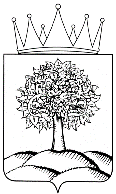 ИЗБИРАТЕЛЬНАЯ КОМИССИЯЛИПЕЦКОЙ ОБЛАСТИПОСТАНОВЛЕНИЕг. Липецк                                                                                                                                                                                                                                                                                                                                                                                                                                                                                                                                                                                                                                                                                                 О проведении областного конкурса сочинений среди учащихсяобщеобразовательных организаций Липецкой области на тему«Я – будущий избиратель»В соответствии с Планом мероприятий избирательной комиссии Липецкой области по повышению правовой культуры избирателей (участников референдума), обучению организаторов выборов и референдумов, по совершенствованию и развитию избирательных технологий в Липецкой области на 2021 год, утвержденным постановлением избирательной комиссии Липецкой области от 18 января 2021 года                       № 132/1055-6, в целях формирования правовой культуры, активной социальной и гражданской позиции, интереса к избирательному процессу будущих избирателей избирательная комиссия Липецкой области постановляет:1.  Провести в период с 15 февраля по 23 апреля 2021 года областной конкурс сочинений среди учащихся общеобразовательных организаций Липецкой области на тему «Я – будущий избиратель» (далее – конкурс).2.  Утвердить Положение о конкурсе (приложение № 1) и смету расходов на его проведение (приложение № 2). 3. Территориальным избирательным комиссиям совместно с муниципальными органами управления образованием (по согласованию) обеспечить организацию и проведение первого и второго этапов конкурса, информационное сопровождение. 4. Настоящее постановление разместить на сайте избирательной комиссии Липецкой области, направить в территориальные избирательные комиссии и управление образования и науки Липецкой области.5.  Оплату расходов, связанных с проведением конкурса, произвести за счет средств бюджета Липецкой области, выделенных избирательной комиссии Липецкой области в 2021 году по разделу 01 подразделу 07 целевой статьи 9990000120, видам расходов 242,244.6.  Контроль за исполнением настоящего постановления возложить на заместителя председателя избирательной комиссии Липецкой области                             С.Н. Кораблина. 29 января 2021 года№ 133/1058-6ПРЕДСЕДАТЕЛЬ ИЗБИРАТЕЛЬНОЙ     КОМИССИИ ЛИПЕЦКОЙ ОБЛАСТИ           Ю.И. АЛТУХОВСЕКРЕТАРЬ ИЗБИРАТЕЛЬНОЙКОМИССИИ ЛИПЕЦКОЙ ОБЛАСТИМ.В. ЧЕРКАСОВА